“Protest and Stagnation: The Western World, 1965-1985”Chapter 29 Reading Guide Western Civilization - 10th Ed. - SpielvogelName:________________________________				Period:____________MAJOR THEMES / BIG QUESTIONS: (as you work through the chapter, bear these questions in mind)What new rights did women gain in the postwar period, and how were gender roles affected within the family? How did this new freedom affect women’s participation in politics and economic life? (PP-4, SP-1, SP-12, IS-4, IS-6, IS-9)Why did Green parties and gay and lesbian groups form, and what effect did they have on Western European society? (OS-4, SP-9, IS-7, IS-10)What caused the rise of the youth movement of the 1960s, and what effect did it have on European society? (SP-9, SP-17, IS-7, IS-10)How did the rise of socialist parties and social welfare programs impact the lives of Western Europeans? (PP-13, PP-15)What effect did globalization, new technologies, and increased trade with the United States have on the lives of Europeans? (INT-6, INT-7, INT-8, INT-10, INT-11, PP-1, PP-5, SP-5)What were the causes of rebellion in Eastern Europe, and how did the USSR and Western Europe react to it? (SP-9, SP-17)In what ways did the art, literature, music, and architecture of this period differ from that of earlier periods? Why? (OS-10, OS-13)29.1 A Culture of ProtestWhat were the goals of the revolt in:29.2 A Divided Western World2. (Between 1965-1985) What were the major political developments in:29.3 The Cold War: The Move to Detente3.  What were the main events in the Cold War Between 1965 and 1985? How important was the role of detente in those events?29.4 Society and Culture in the Western World4. What were the major social developments in the Western world between 1965 and 1985? What were the major cultural developments in the Western world between 1965 and 1985?Historical ThinkingThe Times They Are A-Changin”: The Music of Youthful Protest (Contextualization)What problems did Bob Dylan suggest that youth were protesting in the United States1968: The Year of Student Revolts (Comparison)6.  How similar were the grievances of those students to each other?  What were the main differences?Betty Friedan: The Problem That Has No Name (Comparison)7..How similar is Friedan’s critique to the one implied by Ibsen in A Doll’s House (pp.708-709) Opposing ViewPoints: Czechoslovakia, 1968: Two Faces of Communism (Patterns of Continuity and Change Over Time)8. How was the Czech experience similar to and different from the Hungarian experience in 1956?Margaret Thatcher: Entering a Man’s World (Contextualization)9. What conditions made it favorable for Thatcher to be selected to run for Parliament?The Fury of the Red Guards (Comparison)10. How did the Red Guards’ activities compare to those of the revolutionary groups you have learned about?The Limits of Modern Technology (Historical Causation)11. How did Schumacher explain the changes in the world’s economy and resources?  How did he think people should respond to them?12. Photo AnalysisWhat new rights did women gain? How were gender roles affected within the family?  How did this new freedom affect women’s participation in politics and economic life?14. Why did green parties and gay and lesbian groups form? How did green parties and gay and lesbian groups form?15. What effect did the youth movement of the 1960s have on European Society?16. What were the causes of Rebellion in Eastern Europe? How did the USSR react to it?17 In what ways did the following differ from that of earlier periods? Why?Key Terms and IdentificationsUniversity of Nanterre, 1968permissive societythe birth control pillmarijuanaTimothy Leary and LSDHerbert Marcuse’s One-Dimensional Manfeminism and Betty Fridan’s Feminine MystiqueAnitwar protests and Kent StateBrezhnev DoctrinedetenteLech Walesa and SolidarityHungary’s Janos KadarThe Prague SpringEast Germany’s Walter Ulbricht and Erich Honeckerthe Berlin WallWilly Brandt and OstpolitikMargaret Thatcher (the “Iron Lady”) and ThatcherismFalklands Island and the Falklands WarFrance’s Francois MitterrandItaly’s EurocommunismThe European Community/ECRichard Nixon’s “southern Strategy”WatergateJimmy Carter and stagflationAyatollah Khomeini and American hostagesthe Reagan Revolution and “supply-side economics”Canada’s Pierre Trudeau and Brian MulroneySecond Vietnam Warthe Vietcongthe domino theoryMao Zedong and the Great Proletarian Cultural Revolutionthe “four olds,” “permanent revolution,” and the Red GuardsNixon, Zedong and a j”strategic relationship”Antiballistic Missile Treaty, 1972“equivalence”Helsinki Agreements, 1975the “evil empire”Strategic Defense Initiative (SDI)/”Star Wars”the space race and SputnikGrace Hooper and COBOLE.F. Schumacher’s Small is BeautifulChernobyl, 1986Green partiesPostmodernismFerdinand de Saussure and structuralismJacques Derrida and deconstructionAllen Kaprow and “happenings”“Magic realism” and Gabriel Garcia Marquez’s One Hundred Years of SolitudeMilan Kundera’s The Unbearable Lightness of BeingOlivier Messiaen and serialismPhilip Glass’s Einstein on the Beach“peace and love”Punk rock and hip-hop“mass sports” and the World CupMarshall McLuhan and the “global village”Chapter ReviewWhat were the major turning points in the Cold War between 1965 and 1985?2.    What were the major successes and failures of Western European democracies between 1965 and 1985, and  How did Soviet policies affect the Eastern European states during the same time period?3. What role did popular culture play in the Western world between 1965 and 1985?Short-answer QuestionsUsing your knowledge of European history, answer parts A, B, and C below.The Cold War played out on the global stage and ultimately led to limited “hot wars” in Asia, Africa, Latin America, and the Caribbean. Choose one of the hot wars andBriefly explain ONE specific factor that led to the warBriefly explain ONE specific event, development, or circumstance that occurred during the warBriefly explain ONE specific result of the war2. Using your knowledge of European history, answer parts A, B, and C belowBriefly explain ONE development that you believe to be the most significant factor leading to greater women’s rights.Provide at least ONE specific piece of evidence to support your explanationBriefly explain why another development is a less significant factor leading to greater women’s rights than the one you selected in part A. (LEQ) Long Essay Questions: Thesis & Pre-Writing PracticeDirections: Complete the prewriting process as we would do in class AND write an introductory paragraph.1.During the Cold War, Soviet Authority was challenged throughout Eastern Europe on several occasions. Analyze the efforts made by TWO Eastern European nations to resist Soviet Domination between the years of 1945 and 1991. GoalsTo what extent Goals Achieved?sexual moresyouth protest and student revoltsFeminist movementAntiwar protestsSoviet UnionEastern EuropeWestern EuropeUnited StatesSimilarDifferent Protests in Paris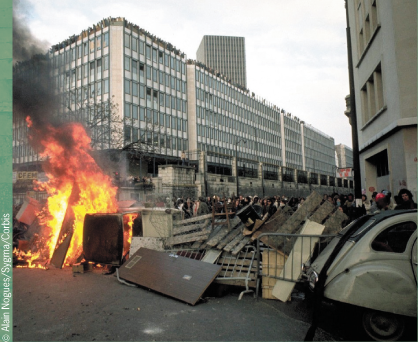 Youth Culture in the 1960’s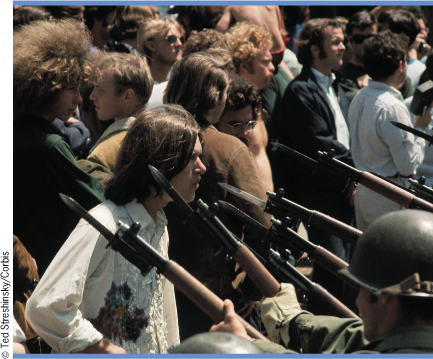 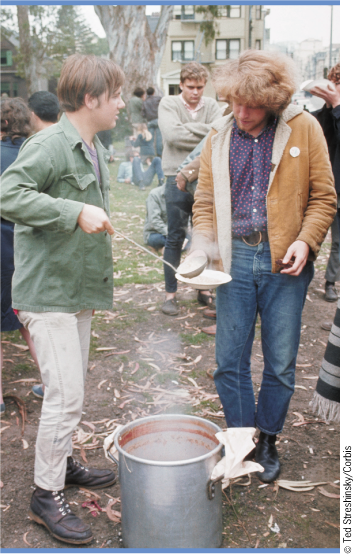 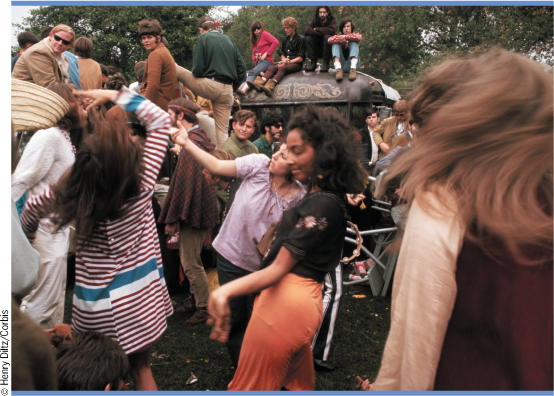 Youth Culture in the 1960’sWomen’s Liberation Movement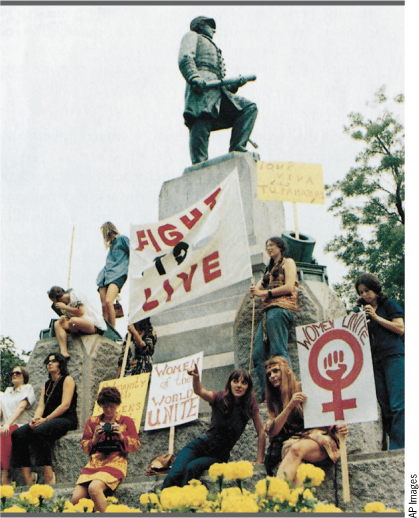 Soviet Invasion of Czechoslovakia, 1968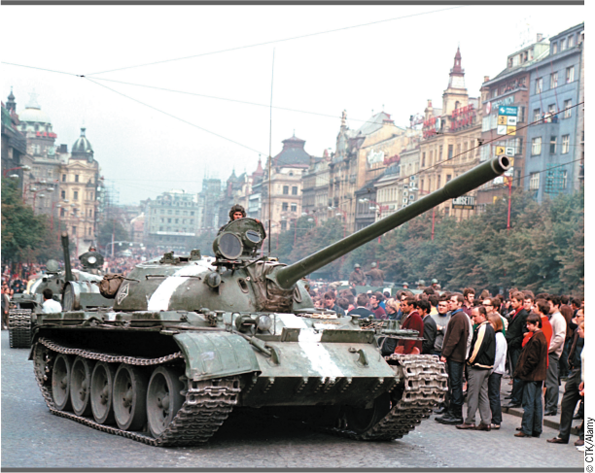 Margaret Thatcher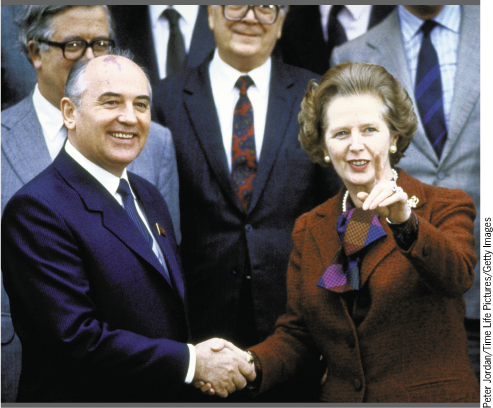 Iron Landy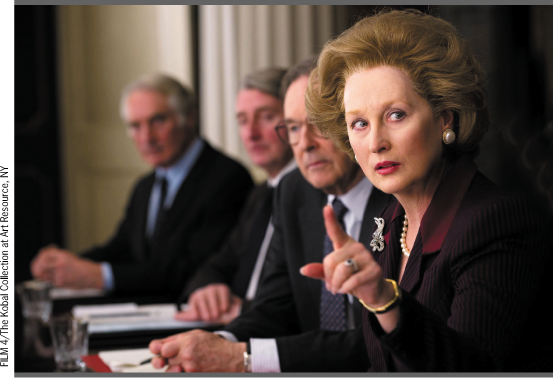 The Vietnam War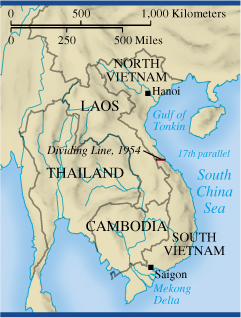 The Second Vietnam War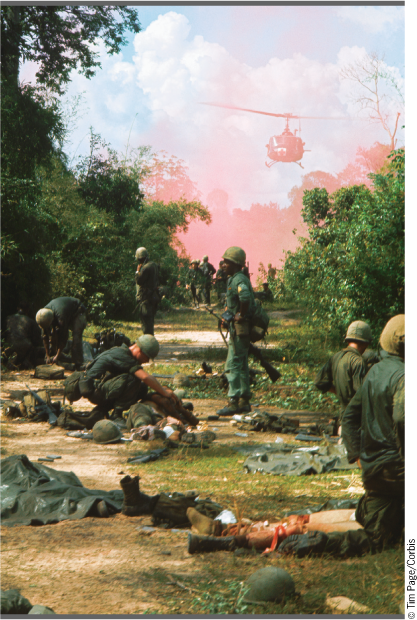 The Great Proletarian Cultural Revolution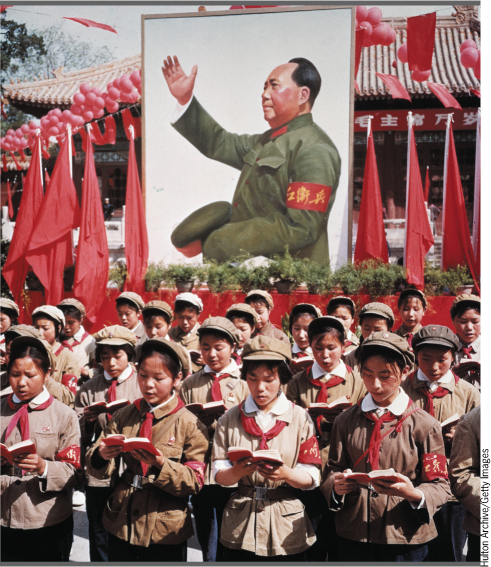 On the Moon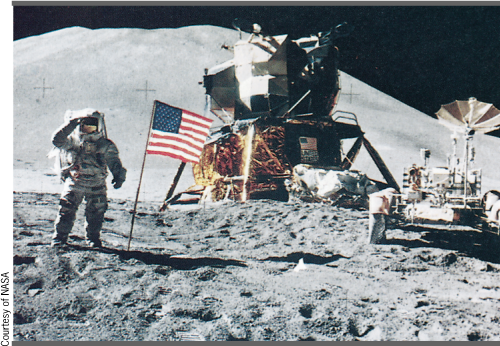 Robert Smithson, Spiral Jetty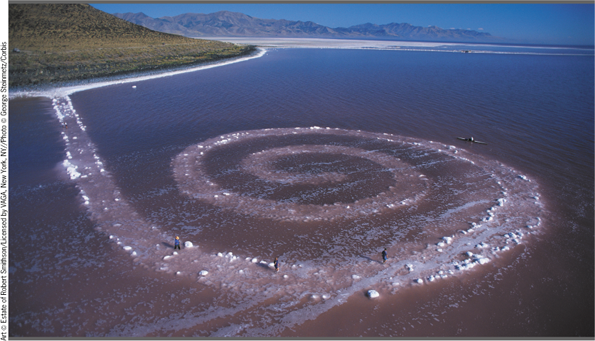 Charles Moore, Piaza d’Italia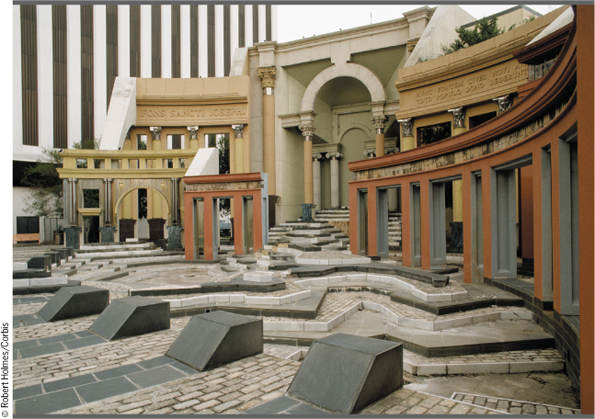 Differ From Earlier PeriodWhyArtLiteratureMusicArchitecture